臺中市又望早期療育專業發展服務協會2017年傅秀媚教授紀念講座「創造符合家庭需求的喘息服務—早期療育團隊的角色任務」一、研習目的本會由傅秀媚教授創設，以跨專業連結提升早期療育專業素養與服務內容為宗旨。希望結合社政、醫療、教育體系專業人員，提供有系統之早期療育專業服務統整。整合早期療育各個專業的服務，辦理及創造一種符合特殊孩童照顧者需求的喘息服務，一直是傅秀媚教授所重視的早期療育專業整合服務之一。希望藉由這次紀念講座，邀請專家、團隊成員與家長代表共同探討：現行的喘息服務與家庭所需的服務有多少差距？符合家庭需求的喘息服務為何？早期療育團隊成員在創造多元的服務中能夠擔負甚麼樣的角色與任務？喘息服務的宗旨在提供照顧者必要的支持，以提升孩童與照顧者的生活品質，避免照顧者陷入身心疲乏、社交隔離、缺乏個人時間及空間、健康狀況衰退及抑鬱等窘境，以期照顧者在得到身心靈的休息與滿足之後，才能再度扮演好照顧者的角色。喘息服務的立意良好，但使用率卻不如預期，可能原因包括：照顧者對喘息服務的認知不足、較習慣仰賴非正式資源、照顧者放心不下、照顧者未意識到自己的需求、服務經費不足、可近性不佳、不夠多元化…。早期療育團隊成員若能在對喘息服務的認知、家庭的照顧負荷與壓力的了解、緩解照顧者壓力的策略…等方面有較深入的認識，就能在與家庭合作的過程中，早期發現家庭壓力與需求，並連結最適切的喘息服務或提供所需的資源與服務。二、指導單位：臺中市政府社會局三、主辦單位：臺中市又望早期療育專業發展服務協會              台中榮民總醫院兒童發展聯合評估中心四、協辦單位：(陸續邀請中)              臺中市兒童發展啟蒙資源中心(財團法人瑪利亞基金會承辦)              臺中市教育大學幼兒教育學系早期療育碩士班              臺中市語言治療師公會              臺中市職能治療師公會五、研習日期：2017年7月16日(星期日) 09:00~16:00六、研習地點：台中教育大學美術系H403演講廳(台中市西區民生路140號)七、參加對象：預計140人 (報名:免費，以錄取名單為準)早期療育專業服務相關人員 (治療師/老師/社工....)  八、報名方式：網路報名1.即日起開放報名，2017/7/5(三)截止報名 (或額滿為止) 。2.線上報名：https://goo.gl/forms/UNUluPO2fdpWp3ek23.連絡方式：陳小姐(04)22610888, E-mail: pro@ei.org.tw九、研討會議程:十、講師簡介   1.許素彬 博士  靜宜大學 社會工作與兒童少年福利學系 教授  奧克拉荷馬州立大學 教育應用行為所 博士   2.邱惟雅 心理師  臺中榮民總醫院 兒童醫學部 臨床心理師  中原大學心理系暨心理研究所 臨床心理組 碩士十一、主持人簡介   1.吳佩芳 博士           台中教育大學 幼兒教育學系 助理教授           美國奧克拉荷馬大學學前特殊教育 哲學博士           臺中市又望早期療育專業發展服務協會常務理事   2.曾淑芬 理事長           臺中市又望早期療育專業發展服務協會理事長           臺中市香柏木健康關懷協會復健中心主任/語言治療師           台中市語言治療師公會創會理事長​十二、學分認證(規劃申請下列積分認證，其課程認證時數，依各學會核定）1.職能治療師繼續教育學分2.物理治療師繼續教育學分 3.語言治療師繼續教育學分 4.心理治療師繼續教育學分5.社會工作師繼續教育學分6.公務人員終身學習護照積分           十三、其他事項1、本研習提供午餐及茶水，響應環保，請自備環保杯具。2、為尊重講師與學員，研習課程中請勿自行拍照、錄影及錄音。3、研習空間內禁止飲食。4、本會全程參加者發給出席證明。十四、交通方式(中教大校園)       臺中教育大學美術系H403演講廳(台中市西區民生路140號)◆搭火車至台中火車站步行至第一廣場前搭乘5 路公車，於民生路口站下車  ◆搭乘國道客運(1)有經過臺中教育大學之國道客運，可直接在該校民權路側門下車。 (2)無經過該校客運，搭至台中火車站或朝馬、中港轉運站等站轉乘其他交通工具。    ◆搭乘高鐵(1)由高鐵站搭乘接駁車至SOGO百貨公司站或土庫停車場站（五權西路與忠明南路口）下車，改搭計程車至臺中教育大學民生路校門口 。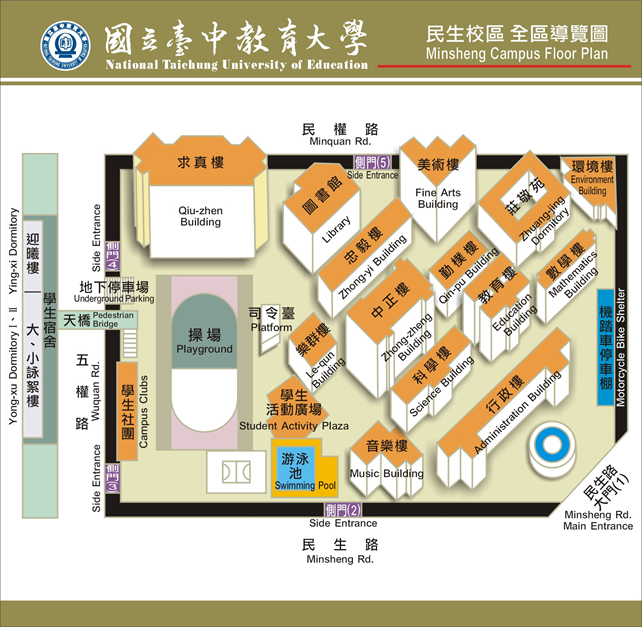 時間講   題講師08:30-09:00報到09:00-09：10開幕致詞曾淑芬 理事長09:10-10:30早期療育家庭支持的重要性、策略與資源許素彬 博士10:30-10:50休息10:50-11:30早期療育家庭負荷與需求許素彬 博士11:30-12:00綜合座談會吳佩芳 博士許素彬 博士12:00-13:00午餐13:00-14:20早期療育家長之心理照護重要性邱惟雅 心理師14:20-14:40休息14:40-15:30早期療育家長之心理支持與轉介方式邱惟雅 心理師15:30-16:00綜合座談會曾淑芬 理事長邱惟雅 心理師